Всемирный день защиты прав потребителей. Всемирный день защиты прав потребителей в Республике Беларусь проводится ежегодно 15 марта.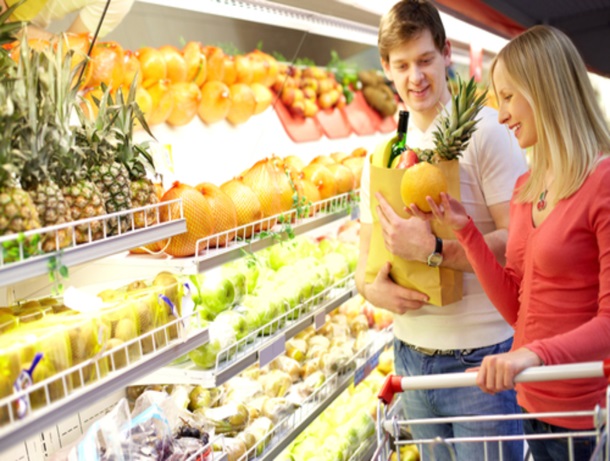 Президент США Джон Ф.Кеннеди, выступая на Конгрессе 15 марта 1962 года, провозгласил четыре основных права потребителей – на безопасность, на информацию, на выбор и право быть услышанным. Позже они легли в основу закона о защите прав потребителей во многих странах мира, включая Республику Беларусь. 9 января 2002 года был принят Закон Республики Беларусь «О защите прав потребителей». Нормативный акт устанавливает свободу выбора, качество, нормы безопасности, порядок возмещения ущерба и ряд иных положений. Регламентирует просвещение в предметной области, получение сведений о товарах, услугах, их изготовителях (исполнителях).Как потребителю защитить свои права:Не покупайте товар без адреса производителя!Не покупайте продукцию сомнительного качества!Не покупайте подделок!Не покупайте товар там, где нарушают права потребителя!Храните чек за приобретенный товар, это упростит ситуацию в том случае, если товар окажется некачественным или просроченным!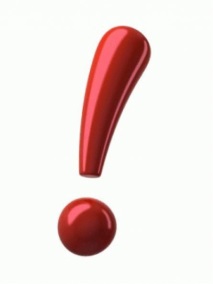 Важно:При покупке продуктов питания важно обращать внимание на срок годности, на целостность упаковки.Температурные условия хранения продукции не менее важны, чем срок годности. Даже если срок годности товара еще не истек, обязательно нужно обратить внимание на  условия хранения, написанные на  его этикетке. Если они не соблюдаются, то даже не просроченный товар может стать непригодным в пищу. При покупке товара, хранящегося в холодильной или морозильной витрине, обратите внимание на температуру внутри них. Покупая расфасованную, продукцию обращайте внимание на наличие маркировочных ярлыков, где должны быть указаны дата изготовления, срок годности и дата фасовки.Не покупайте готовую продукцию, находившуюся в товарном соседстве с сырой: она небезопасна.Помните! Ваше здоровье в ваших руках. Бдительность и принципиальность позволят вам сохранить своё здоровье и здоровье Ваших близких.